NicaraguaNicaraguaNicaraguaJune 2026June 2026June 2026June 2026MondayTuesdayWednesdayThursdayFridaySaturdaySunday1234567Children’s Day8910111213141516171819202122232425262728Father’s Day2930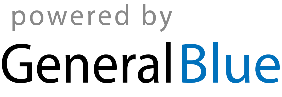 